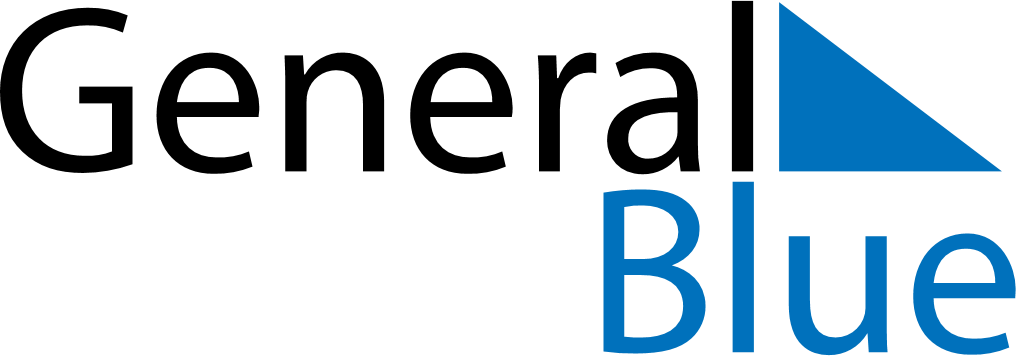 September 2030September 2030September 2030United StatesUnited StatesMONTUEWEDTHUFRISATSUN12345678Labor Day9101112131415161718192021222324252627282930